Geschäftsreiseantrag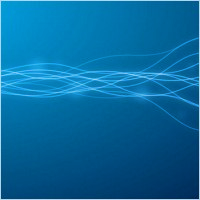 Mitarbeiter DatenName: 		Vorname: 	Abteilung: 		Mitarbeiter-Nr.: 	Daten zur GeschäftsreiseBeginn 	vom:		Uhrzeit: 		Ort: 	Ende 		vom: 		Uhrzeit: 		Ort: 	Reiseziel: 			Reisezweck:	 		